					     Service d’urbanisme et d’environnement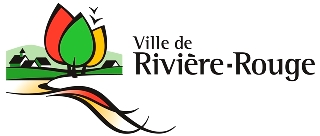 259, rue L’Annonciation SudRivière-Rouge QC J0T 1T0 Téléphone : 819 275-3202Télécopieur : 819 275-1318urbanisme@riviere-rouge.caÀ L’USAGE DE LA VILLEType de demandeCOLPORTEUR/	 					        N° 		         N°VENDEUR ITINÉRANT											Matriculereçu leColporteur : Toute personne qui porte elle-même ou transporte avec elle des objets, effets ou marchandises avec l’intention de les vendre dans les limites de la Municipalité, que ce soit par sollicitation, démonstration à domicile ou à partir d’un point fixe, que ces objets, effets ou marchandises soient fabriqués, manufacturés ou produits par elle-même ou par d’autres.Vendeur itinérant : Personne qui, ailleurs qu’à son établissement de commerce au détail, offre en vente par sollicitation ou autrement un produit, un bien ou un service à un consommateur ou conclut un contrat de vente avec un consommateur.Présentation des documents demandés			                                           Oui	                          Non	           RequérantCompagnie ou société représentée Noms des colporteurs / vendeurs itinérantsDescription sommaire des marchandises mises en venteAdresse du lieu d’exercice du commerceBut, description et bénéficiaires de l’activitéPériode de validité du permisVeuillez prendre note que le fait de compléter la présente demande, ne vous autorise pas à débuter, vous devez attendre l’émission du permis ou certificat. Considérant que la Ville de Rivière-Rouge ne procèdera à l’étude de la demande que lorsqu’elle aura TOUS les documents requis en sa possession, vous devez fournir les documents nécessaires ci-haut mentionnés le plus tôt possible afin d’éviter tout délai.Merci de votre collaboration!Signature du demandeur :       Date : Copie des lettres patentes (acte constitutif, charte)Copie de la déclaration d’immatriculationPièce d’identitéCopie du permis délivré par l’office de la protection du consommateurCopie de tout permis exigé en vertu de toute autre loi applicable (M.A.P.A.Q.)Bail ou entente de locationCoût du certificat (50.00$ pour un citoyen ou 100.00$ pour un non citoyen)Nom : Prénom : Adresse : Ville : Code postal : Date de naissance : Nom : Adresse : Ville :  Code postal : Numéro de téléphone : Courriel : Maximum de 7 jours consécutifs, du : _____________________________au  ______________________________________